Рекомендации для родителей пятиклассниковНайдите любую область реальных успехов ребенка, подчеркнуто выделяйте в качестве чрезвычайно значимой и ценной такую деятельность, в которой ребенок успешен, может самореализоваться, самоутверждаться, переживать успех и связанные с ним положительные эмоции, обрести утраченную веру в себя!Не делайте за ребенка то, что он в силах сделать сам.В отношениях с ребенком не полагайтесь на силу. Это ожесточит его и приучит к тому, что считаться нужно только с силой.Не сравнивайте ребенка с другими детьми, любите его таким, какой он есть. Если вы хотите развить у ребенка определенные качества, относитесь к нему так, словно они у него уже есть.Жестокость или равнодушие к ребенку приводят к тому, что у него вырабатывается враждебное, недоверчивое, оборонительное отношение к людям и окружающему миру: он замыкается в себе, растет тревожным, агрессивным, трудным в общении.Создайте дома атмосферу непосредственного  эмоционального общения, взаимопонимания, доверительности, которая снимет у ребенка чувство тревоги перед взрослыми и детьми , позволит ему свободно проявлять свое собственное «Я».Создавайте условия для развития самостоятельности в поведении ребенка. У пятиклассника непременно должны быть домашние обязанности, за выполнение которых он несет ответственность.Несмотря на кажущуюся взрослость, ребенок нуждается в ненавязчивом контроле со стороны родителей, поскольку не всегда может сам сориентироваться в новых требованиях школьной жизни.Для пятиклассника учитель – уже не такой непререкаемый авторитет, как раньше, в адрес учителей могут звучать критические замечания. Важно обсудить с ребенком причины его недовольства, поддерживая при этом авторитет учителя.Если вас что-то беспокоит в поведении ребенка, его учебных делах, желательно обратиться за консультацией к учителю или школьному психологу.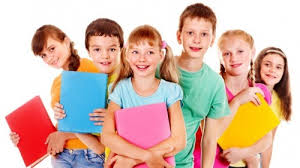 